 Top Spot Marquee Ticket Order form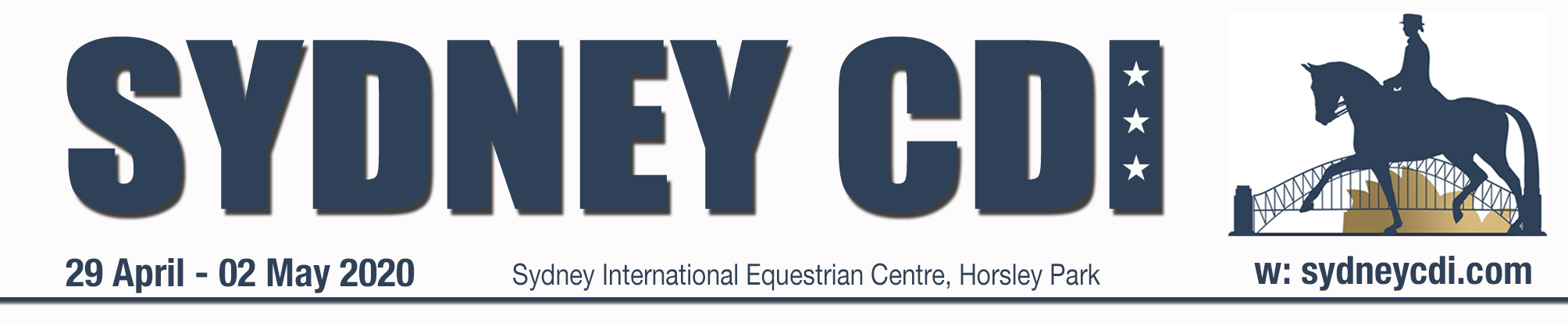 Please state as the reference on your deposit “CDI-VIP”. Date of deposit:	__________  Amount deposited:	$__________   Credit Card paymentsPlease charge my:	  Visa		Master	for   $.…..........Card No:  --  --  --  --    --  --  --  --   --  --  --  --   --  --  --  --   		Expiry Date:  ____/____ 
Full Name on Card: .......................................................……........  Cardholder’s signature: ..................................................……….........   
Tel: ………………………………………….     Paying for 2020 Sydney CDI Marquee hospitality tickets.Post to:  Gail Benson, 41 Buckingham St, Pitt Town, 2756   Email the booking form to Gail Benson on : mgbenson@bigpond.comOn-line ticket reservations will be available mid January 2020 FunctionNo vouchers TotalTop Spot Marquee – Thursday, 30 April ……… @ $110 pp$Top Spot Marquee – Friday, 1 May……… @ $110 pp$Top Spot Marquee – Saturday, 2 May……… @ $130 pp$Saturday Evening Dinner – Saturday, 2 May……… @ $170 pp$Top Spot Marquee – Sat. day session & Dinner – both sessions……… @ $255 pp$Top Spot Marquee Package, all sessions including the Sat. Dinner……… @ $ 450 pp$Admin/Booking fee (compulsory and non refundable)Admin/Booking fee (compulsory and non refundable)$ 10.00TOTAL$Mr/Mrs/Ms/Miss:   First Name:				Surname:Mr/Mrs/Ms/Miss:   First Name:				Surname:AddressAddressTown:									Post Code:Town:									Post Code:Contact ph: EmailDirect Deposit Payment:Direct Deposit Payment:Payment can be made direct into Dressage NSW bank account.  Dressage NSW IncPayment can be made direct into Dressage NSW bank account.  Dressage NSW IncBSB:	 032 272Account No	151060